Salvation’s Gate, Inc. is a non-profit organization that promotes protection, prevention, and advocacy for victims of domestic and sexual violence. As the founder,I hope you can agree with me that women and children need a safe and secure environment to heal away from their abuser, and you can help.  October 2019 marks the fifteenth anniversary of Domestic Violence Awareness Month (DVAM).  Salvation’s Gate will be hosting our 4th annual 5K/10K race to promote the end of domestic violence and sexual assault. The race will take place on October 12th, 2019 at Belle Isle Park, Detroit, MI. The theme is ‘Freedom to Soar’ with the aim of promoting women’s ability to soar beyond their circumstances.We need businesses such as yours that are dedicated to helping and giving back to the local community.  If that is you, we would greatly appreciate your support this year. Please help make a difference in our community by contributing to the success of this worthwhile event.   Your company name and/or logo will be seen by every participant at the 5K/10K. Various levels of sponsorship are available. However, any donation is greatly appreciated!  We hope that we can count on you to help support our cause. You will be contacted in the next several days. In the meantime, if you have any questions or concerns, you can reach us at 248-301-1616 or salvationsgate308@gmail.com).  Please view our website page (https://www.salvationsgate.org/events.html) for more details. Thank you for considering this opportunity. Sincerely,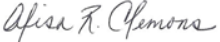 Salvation’s Gate Inc.Founder/ PresidentSponsorship Descriptions Title Sponsor Sponsorship Opportunity--$10,000As a Title Sponsor, you will receive exclusive Title sponsorship recognition along with the opportunity to speak at the event. Customized benefits are available in addition to the benefits listed in the matrix below.Presenting SponsorSponsorship Opportunity--$5,000 As a Presenting Sponsor, you will receive exclusive Presenting sponsorship recognition. Customized benefits are available in addition to the benefits listed in the matrix below (up to two available). Gold Level SponsorSponsorship Opportunity--$2,000 As a Gold Level Sponsor, you will receive prominent sponsorship recognition. Customized benefits are available in addition to the benefits listed in the matrix below (up to four available).Silver SponsorSponsorship Opportunity--$1,000 As a Silver Sponsor, you will receive prominent sponsorship recognition. Customized benefits are available in addition to the benefits listed in the matrix below.Bronze SponsorSponsorship Opportunity – $500.00As a Bronze Sponsor, you will receive prominent recognition. Customized benefits are available in addition to the benefits listed in the matrix below.Mile Marker SponsorSponsorship Opportunity --$150 each As a Mile Marker Sponsor, you will receive favorable recognition.  Customized benefits are available in addition to the benefits listed in the matrix below.Water station SponsorSponsorship Opportunity --$100 each (total 3 water stations)As a Water Station Sponsor, you will receive favorable recognition. Customized benefits are available in addition to the benefits listed in the matrix below.Reserve early to receive the greatest range of benefitsSponsor InformationPlease list the following information as you wish to appear on all event publications.Sponsor Company Name: Mailing Address: City:                                                                                    State:                               Zip Contact person (and title):Contact email:                                                                Phone number:  Web site address: Sponsorship LevelsCircle your sponsorship level(s) of choiceTitle	Presenting	Gold	    Silver	      Bronze	Mile Marker	Water Station	In-kind DonationWe plan to send materials/giveaways for the participant bags: 	Yes 	NoIf yes, what item would you like us to include? Sponsors can choose to have company name listed and/or submit a logo. Please write your company name exactly how you’d like it to appear on web site, signage, etc.:Artwork and logos should be submitted to salvationsgate308@gmail.com as follows: Logos for T-shirts will be printed only in one-color and should be submitted as hi-res (300 dpi) JPEG or EPS files. Most Photoshop and Illustrator files can also be accepted. Logos for signage should be submitted as hi-res (300 dpi) JPEG or EPS files. Most Photoshop and Illustrator files can also be accepted.Logos for web site should be submitted as 72 dpi JPEG or PNG files.Method of PaymentCheck your method of payment and include requested details_____ Send Invoice_____ Check (Payable to Salvation’s Gate, Inc.)_____ WebsitePlease email or mail to: 	Salvation’s Gate, Inc.			PO Box 2980Southfield, MI 48037PLEASE REMIT FUNDS BY SEP 9, 2019Email: salvationsgate308@gmail.com| Phone: 248-301-1616Website: https://www.salvationsgate.org/events.html Event BenefitsTitle Sponsor $10,000PresentingSponsor $5,000Gold Sponsor $2,000Silver Sponsor $1,000Bronze Sponsor $500Mile Marker Sponsor $150Water Station Sponsor $100Pre-Event BenefitsPre-Event BenefitsPre-Event BenefitsPre-Event BenefitsPre-Event BenefitsPre-Event BenefitsPre-Event BenefitsPre-Event BenefitsReference to company name Preceding event nameNamed as Presenting SponsorLogo and/or company name on all promotions and publicityPremium placementPremium placementProportionate sized placementProportionate sized placementProportionate sized placementLogo on local media/social media advertisingPremium placementPremium placementProportionate sized placementProportionate sized placementProportionate sized placementLogo on race applicationsPremium placementPremium placementProportionate sized placementProportionate sized placementProportionate sized placementEvent BenefitsEvent BenefitsEvent BenefitsEvent BenefitsEvent BenefitsEvent BenefitsEvent BenefitsEvent BenefitsLogo on all T-shirtsPremium placementPremium placementProportionate sized placementProportionate sized placementProportionate sized placementProportionate sized placementProportionate sized placementBanner space Premium placementProportionate sized placementProportionate sized placementProportionate sized placementProportionate sized placementSignage at start and finish linePremium placementPremium placementPremium placementPremium placementPremium placementPromotional materials in race packageSpecial PA mention during and after raceFree event registrations75221Signage at Mile MarkerSignage at Water StationPost-Event BenefitsPost-Event BenefitsPost-Event BenefitsPost-Event BenefitsPost-Event BenefitsPost-Event BenefitsPost-Event BenefitsPost-Event BenefitsMentions and links on social mediaRecognition in photos of event